Григорий Гибивич ХоджерНанайскай районду би Верхняй Нерген ихондоани 1929 айңаниду балдихани. Тэй ихон школадоани наданчиа классава ходихани. 1949 айңаниду Ленинградскай педагогическай институтэчи тачиочиндахани. Историческай факультетава ходипи, Дальняй Востокачи мочогохани. Писатель произведениесалбани гой-гой голосал хэсэчиэчи туңсэрэухэн.	Григорий Гибивич Ходжер – Российскай писательсал союзачи членни. Нёамбани Трудовой Краснай Знамя ордендиани айсилахачи.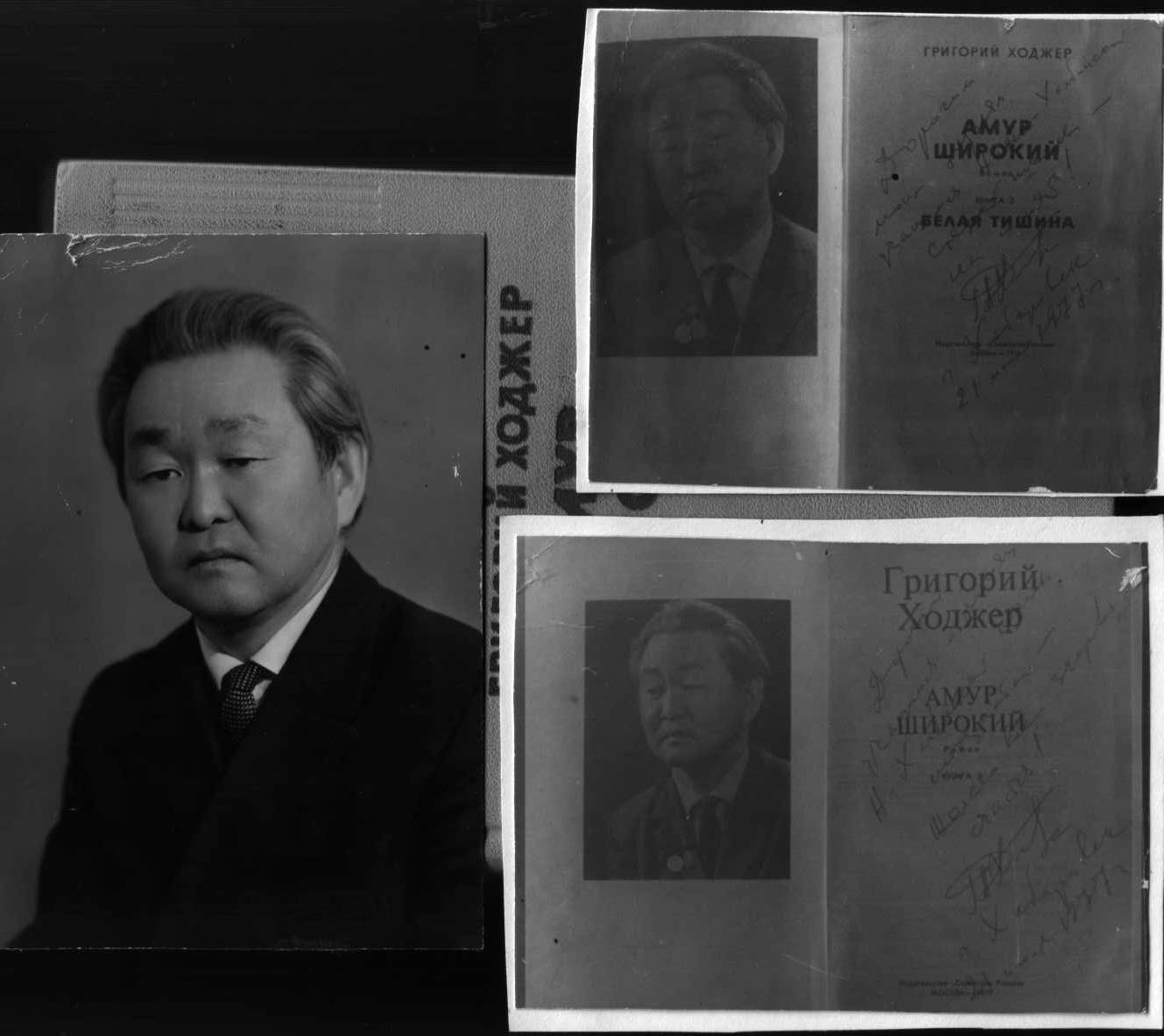 